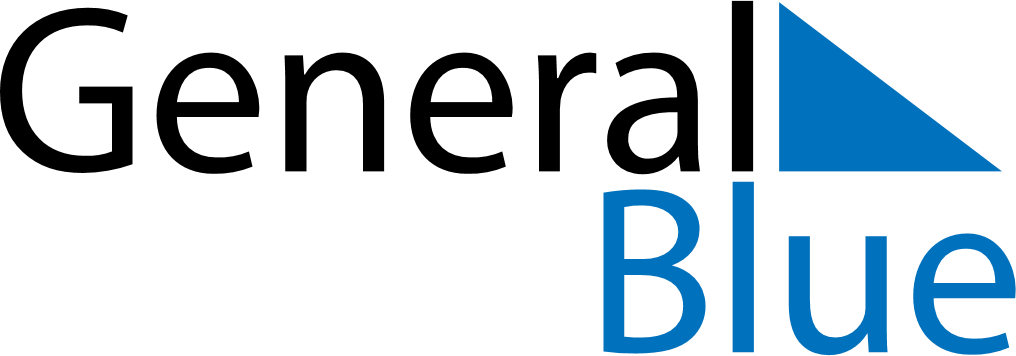 March 2026March 2026March 2026SerbiaSerbiaSUNMONTUEWEDTHUFRISAT123456789101112131415161718192021End of Ramadan (Eid al-Fitr)22232425262728293031